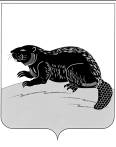 СОВЕТ НАРОДНЫХ ДЕПУТАТОВ ГОРОДСКОГО ПОСЕЛЕНИЯ ГОРОД БОБРОВ  БОБРОВСКОГО  МУНИЦИПАЛЬНОГО  РАЙОНА  ВОРОНЕЖСКОЙ ОБЛАСТИР Е Ш Е Н И Еот « 30 »  сентября  2019г.  № 45О внесении дополнений в решение Совета народных депутатов городского поселения город Бобров Бобровского муниципального района Воронежской области от 21.12.2018 №80 «Об утверждении Порядка увольнения (освобождения от должности) в связи с утратой доверия лиц, замещающих муниципальные должности и применения к лицам, замещающим должности муниципальной службы в городском поселении город Бобров Бобровского муниципального района Воронежской области взысканий за несоблюдение ограничений и запретов, требований о предотвращении или об урегулировании конфликта интересов и неисполнение обязанностей, установленных в целях противодействия коррупции»Рассмотрев протест прокуратуры Бобровского района от 23.09.2019 № 2-1-2019 и приведением правового акта в соответствие с действующим законодательством, Совет народных депутатов городского поселения город Бобров Бобровского муниципального района Воронежской области р е ш и л:1.Внести в решение Совета народных депутатов городского поселения город  Бобров от 21.12.2018г. № 80 «Об утверждении Порядка увольнения (освобождения от должности) в связи с утратой доверия лиц, замещающих муниципальные должности и применения к лицам, замещающим должности муниципальной службы в городском поселении город Бобров Бобровского муниципального района Воронежской области взысканий за несоблюдение ограничений и запретов, требований о предотвращении или об урегулировании конфликта интересов и неисполнение обязанностей, установленных в целях противодействия коррупции» следующие дополнения:1.1.  п. «б» пп 1.3 после слов « или неполных сведений» дополнить словами «если иное не установлено федеральными законами»;1.2.  п. «б» пп 1.3 после слов « или неполных сведений» дополнить словами «если иное не установлено федеральными законами»;         1.3. дополнить пунктом 1.2.1 следующего содержания:«1.2.1. К депутату, члену выборного органа местного самоуправления, выборному должностному лицу местного самоуправления, представившим недостоверные или неполные сведения о своих доходах, расходах, об имуществе и обязательствах имущественного характера, а также сведения о доходах, расходах, об имуществе и обязательствах имущественного характера своих супруги (супруга) и несовершеннолетних детей, если искажение этих сведений является несущественным, могут быть применены следующие меры ответственности:1) предупреждение;2) освобождение депутата, члена выборного органа местного самоуправления от должности в представительном органе муниципального образования, выборном органе местного самоуправления с лишением права занимать должности в представительном органе муниципального образования, выборном органе местного самоуправления до прекращения срока его полномочий;3) освобождение от осуществления полномочий на постоянной основе с лишением права осуществлять полномочия на постоянной основе до прекращения срока его полномочий;4) запрет занимать должности в представительном органе муниципального образования, выборном органе местного самоуправления до прекращения срока его полномочий;5) запрет исполнять полномочия на постоянной основе до прекращения срока его полномочий.»;4) дополнить пунктом 1.2.2 следующего содержания:«1.2.2. Порядок принятия решения о применении к депутату, члену выборного органа местного самоуправления, выборному должностному лицу местного самоуправления мер ответственности, указанных в пункте 1.2.1, определяется муниципальным правовым актом в соответствии с законом субъекта Российской Федерации.».2. Настоящее решение  вступает в силу после его официального  обнародования.3. Контроль за исполнением настоящего решения оставляю за собой.Глава городского поселения город Бобров	                                                                    Н. И. Гайворонская